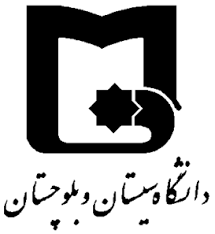 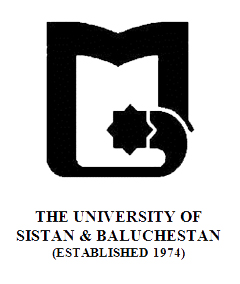 هدف کلی درس : آشنایی با قرآن و تفسیر ارزیابی : فعالیت کلاسی، کنفرانس و پایان ترم            منبع: تفسیر موضوعی قرآن کریم، تألیف جمعی از نویسندگان بنام خدا» فرم طرح درس «دانشکده :  کلیه دانشکده ها             رشته گرایش:  کلیه رشته ها                 مقطع: کارشناسی نام درس:  تفسیر موضوعی قرآن کریم                                                      تعداد واحد نظری :  2 واحد                  رئوس مطالبرئوس مطالبهفته اولبیان طرح درس وسرفصل ها  و بیان کلیات انس با قرآن هفته دومشناخت قرآن / شناختهای: سندی / تحلیلی/ ریشه اییهفته سومفرض های بنیادین در شناخت قرآن/ وحیانی بودن الفاظ قرآن  2.ابدیت قرآن و نیازهای متغیرهفته چهارماسرار ماندگاری قرآن کریم در طول تاریخهفته پنجمدلایل نیازمندی قرآن به تفسیر / پیوند ناگسستنی اهل بیت (ع) با قرآن هفته ششمشرایط تفسیر و مفسر  هفته هفتممعارفی از قرآن :خدا در قرآن / تفسیر آیات خداشناسیهفته هشتم جهان های دیگر از منظر قرآن/ لاهوت / ملکوت/ برزخهفته نهمعالم قیامت و آثار تربیتی اعتقاد به معادهفته دهماهداف آفرینش در آیات قرآن/ اهداف آفرینش جهان/ اهداف آفرینش انسانهفته یازدهمقرآن و علم (علوم طبیعی و تجربی): آیات علمی اعجاز آمیزهفته دوازدهمآیات علمی شگفت آور / آیات علمی اندیشه ساز  هفته سیزدهمقرآن و بهداشت روان / شفاء بودن قرآن هفته چهاردهمبیماری های درمان پذیر: / بیماریهای عقیدتی/ اجتماعی / فردی هفته پانزدهمراهکارهای تآمین بهداشت روح و روان در قرآن هفته شانزدهمجمع بندی مطالب  / پاسخ به پرسشهای دانشجویان 